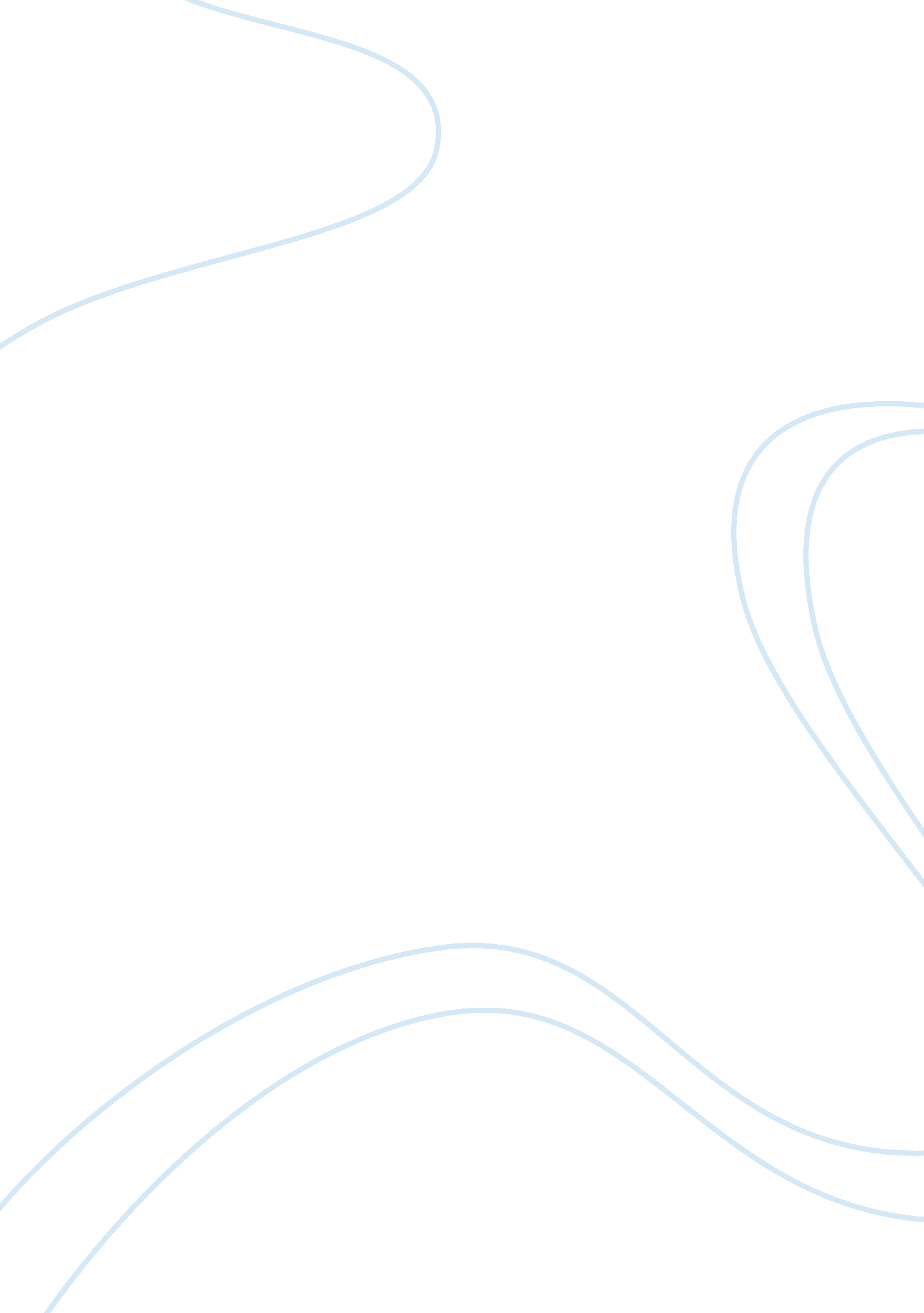 Essay on technical education in indiaEducation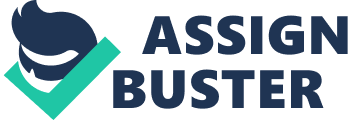 The All India Council for TechnicalEducation(AICTE) is the statutory body and a national-level council for technical education, under Department of Higher Education, Ministry of Human Resource Development. [2] Established in November 1945 first as an advisory body and later on in 1987 given statutory status by an Act of Parliament, AICTE is responsible for proper planning and coordinated development of the technical education and management education system in India. The AICTE accredits postgraduate and graduate programs under specific categories at Indian institutions as per its charter. [3] The AICTE Act of 1987 AICTE is vested with statutory authority for planning, formulation and maintenance of norms and standards, quality assurance through school accreditation, funding in priority areas, monitoring and evaluation, maintaining parity of certification and awards and ensuring coordinated and integrated development and management of technical education in the country as part of the AICTE Act No. 2 of 1987. The AICTE Act, stated verbatim reads: To provide for establishment of an All India council for Technical Education with a view to the proper planning and co-ordinated development of the technical education system throughout the country essay writer salary, the promotion of qualitative improvement of such education in relation to planned quantitative growth and the regulation and proper maintenance of norms and standards in the technical education system and for matters connected therewith where to buy essays online. Current objective In order to improve upon the present technical education system, the current objectives is to modify the engineering curriculum as follows: 1. Greater emphasis on design oriented teaching, teaching of design methodologies, problem solving approach. 2. Greater exposure to industrial and manufacturing processes. 3. Exclusion of outmoded technologies and inclusion of the new appropriate and emerging technologies. 4. Greater input of management education and professionalcommunicationskills. edit] AICTE bureaus The AICTE comprises nine bureaus, namely: * Faculty Development (FD) Bureau * Undergraduate Education (UG) Bureau * Postgraduate Education and Research (PGER) Bureau * Quality Assurance (QA) Bureau * Planning and Co-ordination (PC) Bureau * Research and Institutional Development (RID) Bureau * Administration (Admin) Bureau *Finance(Fin) Bureau *Academic(Acad) Bureau For each bureau, adviser is the bureau head who is assisted by technical officers and other supporting staff. The multidiscipline technical officer and staff of the Council are on deputation or on contract from government departments, University Grants Commission, academic institutions, etc. References Regional Offices AICTE website. Technical Education Overview Department of Higher Education AICTE Act[dead link] National Level Councils Tech Ed. , Department of Higher Education. Growth of institutions affiliated to AICTE " UGC, AICTE to be scrapped: Sibal". iGovernment. in. Retrieved 29 November 2011. " AICTE to revamp its approval system next week". Business Standard. Retrieved 29 November 2011. 